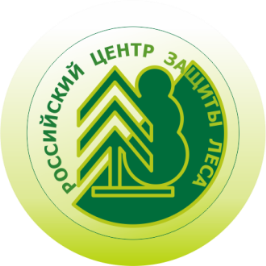 РОССИЙСКИЙ ЦЕНТР ЗАЩИТЫ ЛЕСА19 мая 2020 годаСеянцы ели обыкновенной обследованы в питомниках Смоленской областиВ марте-апреле специалисты отдела «Смоленская лесосеменная станция» Филиала ФБУ «Рослесозащита» - «ЦЗЛ Смоленской области» в рамках государственного мониторинга воспроизводства лесов провели натурные работы по определению характеристик посадочного материала. Работы осуществлялись в 3 питомниках Смоленской области, расположенных в Холм-Жирковском, Духовщинском и Рославльском лесничествах. Всего было обследовано 12 партий посадочного материала ели обыкновенной.В процессе обследования определялись следующие характеристики посадочного материала: высота надземной части, толщина стволиков у корневой шейки, форма стволика, наличие механических повреждений, наличие признаков повреждений патогенной микрофлорой и энтомовредителями, засоренность сорной растительностью. Кроме того, проверялись документы о качестве семян (удостоверение, сертификат), из которых выращивается посадочный материал.По итогам обследования посадочному материалу дана удовлетворительная оценка.Отдел информационного взаимодействия по защите и воспроизводству лесов Федеральное бюджетное учреждение «Российский центр защиты леса»141207, Московская область, г. Пушкино, ул. Надсоновская, д. 13Тел. (495) 993 34 07, доб. 152 press@rcfh.ru рослесозащита.рф